Názov Príspevku Meno a priezvisko1, Meno a priezvisko21Pracovisko (názov inštitúcie, adresa, PSČ, krajina, e-mail)2Pracovisko (názov inštitúcie, adresa, PSČ, krajina, e-mail)Abstrakt Abstrakt, ktorý obsahuje stručné zhrnutie témy príspevku by nemal prekročiť 8 riadkov.  Kľúčové slováMaximálne 5 kľúčových slov (11 pt, Italic, Arial Narrow ) Úvod   	Úvod príspevku. Členenie príspevku na kapitoly nie je povinné a ponecháva sa na autora. Pri písaní textu príspevku použite písmo Times New Roman, veľkosť 12 typografických bodov (12 pt), riadkovanie jednoduché, hlavný nadpis v tvare Všetky písmená veľké (All Caps) a tučné (Bold), veľkosť 16 pt, zarovnanie na stred, mená autorov veľkosť 13 pt, taktiež Bold. Nadpisy kapitol v tvare Bold, 14 pt. Odporúčame písať text príspevku vrátane abstraktu priamo do tejto šablóny. V nej sú všetky požadované typy písma a odsadenia prvých riadkov odstavcov a nadpisov kapitol pomocou tabulátora (1,25 cm) nastavené a nemusíte ich osobitne definovať. Text príspevku (okrem nadpisov) zarovnať podľa okrajov (Ctrl + J).Ďalšia kapitola	Toto je ukážka formátovania rukopisu. Minimálna dĺžka príspevku predstavuje rozsah troch strán. Maximálny rozsah príspevku je stanovený na sedem strán formátu A4 tejto šablóny, okraje nastavené na 2,5 cm, hlavička podľa tejto šablóny. 	Podnadpis kapitoly	Názvy tabuliek vkladajte nad tabuľkami (pozri príklad), texty k obrázkom prosíme vkladať pod obrázky.  Použite veľkosť písma 10 pt. Tvar tabuľky v zásade ponechávame na autora, odporúčame používať rovnakú hrúbku čiar v celej tabuľke.Tab. 1. Názov tabuľky.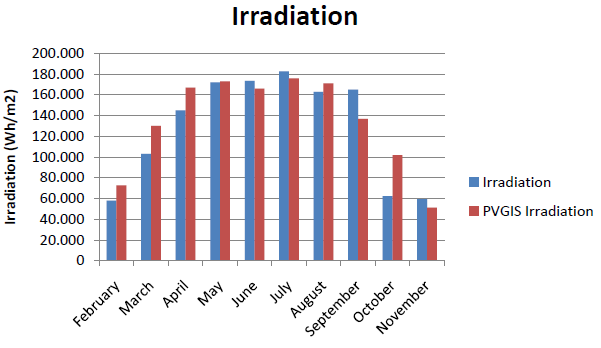 Obr. 1. Názov obrázku.Záver 	Prosíme o stručné zhrnutie informácií obsiahnutých v príspevku. Poďakovanie 	V tejto časti možno vložiť poďakovanie za projekt, ktorý financoval vložné na konferenciu, resp. výskumné, či iné aktivity obsiahnuté v príspevku, prípadne môžete túto časť úplne vynechať.Literatúra 	Pri odkazovaní na použitú literatúru v texte príspevku použite prosím nasledujúcu formu (Priezvisko a  kol., rok). Príklad: (Kováčik, J. a kol., 2012).”Zoznam citovanej literatúry žiadame upraviť podľa normy STN ISO 690Kniha, učebnica, skriptá:KOVÁČIK, Jaroslav – MASSÁNYI, Peter – LUKÁČ, Norbert – KOLESÁROVÁ, Adriana – CAPCAROVÁ, Marcela – KALAFOVÁ, Anna. 2012. Fyziológia živočíchov. 2. uprav. a dopln. vyd. Nitra : Slovenská poľnohospodárska univerzita. 175 s. ISBN 978-80-552-0772-8.Článok v časopise:VARGA, Ladislav – LOŽEK, Otto – DUCSAY, Ladislav – KOVÁČIK, Peter – LOŠÁK, Tomáš – HLUŠEK, Jaroslav. 2010. Effect of topdressing with nitrogen and boron on the yield and quality of rapeseed. In Acta Universitatis Agriculturae et Silviculturae Mendelianae Brunensis, vol. 58, no. 5, pp. 391-398. ISSN 1211-8516.Článok zo zborníka: LAZORČÁKOVÁ, Ema – ZENTKOVÁ, Iveta. 2011. Globalization and the Slovak wine market. In Economics of Agriculture and Environmental Sciences in the Context of Globalization and Regional Challenges. Kyjiv : National Academy of Sciences of Ukraine, pp. 294-301. ISBN 978-966-97188-3-9.Vyhláška, zákon:Vyhláška č. 131/1997 Zb. Ministerstva školstva Slovenskej republiky zo 7. mája 1997 o doktorandskom štúdiu.Zákon č.131/2002 Zb. o vysokých školách a o zmene a doplnení niektorých zákonov.Internetový zdroj, správa z archívu diskusnej skupiny:MORLON, Carmen. 2003. Council conclusions on the information and communication strategy for the EU. In EBLIDA - list [online]. Hague : EBLIDA, 2003-01-05; 15:05 [cit. 2003-01-10] 6 screens. Dostupné na internete: http://zope-dev.kaapeli.fi/eblida/eblida-liPoužité zdroje zotrieďte v abecednom poradí (podľa prvého autora). Ukážka  zotriedeného zoznamu použitej literatúry:KOVÁČIK, Jaroslav – MASSÁNYI, Peter – LUKÁČ, Norbert – KOLESÁROVÁ, Adriana – CAPCAROVÁ, Marcela – KALAFOVÁ, Anna. 2012. Fyziológia živočíchov. 2. uprav. a dopln. vyd. Nitra : Slovenská poľnohospodárska univerzita. 175 s. ISBN 978-80-552-0772-8.LAZORČÁKOVÁ, Ema – ZENTKOVÁ, Iveta. 2011. Globalization and the Slovak wine market. In Economics of Agriculture and Environmental Sciences in the Context of Globalization and Regional Challenges. Kyjiv : National Academy of Sciences of Ukraine, pp. 294-301. ISBN 978-966-97188-3-9.MORLON, Carmen. 2003. Council conclusions on the information and communication strategy for the EU. In EBLIDA - list [online]. Hague : EBLIDA, 2003-01-05; 15:05 [cit. 2003-01-10] 6 screens. Dostupné na internete: http://zope-dev.kaapeli.fi/eblida/eblida-liVARGA, Ladislav – LOŽEK, Otto – DUCSAY, Ladislav – KOVÁČIK, Peter – LOŠÁK, Tomáš – HLUŠEK, Jaroslav. 2010. Effect of topdressing with nitrogen and boron on the yield and quality of rapeseed. In Acta Universitatis Agriculturae et Silviculturae Mendelianae Brunensis, vol. 58, no. 5, pp. 391-398. ISSN 1211-8516.Vyhláška č. 131/1997 Zb. Ministerstva školstva Slovenskej republiky zo 7. mája 1997 o doktorandskom štúdiu.Zákon č.131/2002 Zb. o vysokých školách a o zmene a doplnení niektorých zákonov.ParameterAmountThroughput8 kg/hWeight loss = 75 %6 kg/hRemaining residues2 kg/hTar and dust content12.2 g/m3